Приложение №3 к Условиям проведения расчетов по операциям 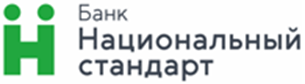 с использованием системы быстрых платежейАО Банк «Национальный стандарт»Поручение о возврате средствименуем____   в дальнейшем «Клиент», настоящим просит АО Банк «Национальный стандарт» (далее – «Банк») осуществить возврат по ранее совершенной Операции в рамках заключенного Договора на проведение расчетов по операциям с использованием системы быстрых платежейОбоснование для осуществления Операций возврата_____________________________________ __________________/ _____________________/             подпись                           Фамилия, И. О.М.П.                                                                                     		  «____» _________________ 20_____ г.- - - - - - - - - - - - - - - - - - - - - - - - - - - - - - - - - - - - - - - Заполняется Банком - - - - - - - - - - - - - - - - - - - - - - - - - - - - - - - - - - Документы проверены.Наименование организации / ФИО ,ИНН,Дата ОперацииВремя ОперацииСумма ОперацииУникальный идентификатор ОперацииСумма Операции возвратаИтого сумма к возврату:Итого сумма к возврату:Итого сумма к возврату:Итого сумма к возврату:(Подпись)(ФИО)(Дата)